放在舌头下面、身体可以吸收的药片会坏斋吗？الأقراص التي توضع تحت اللسان ويمتصها الجسم هل تفسد الصيام؟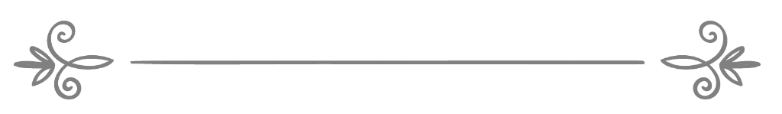 来源：伊斯兰问答网站مصدر : موقع الإسلام سؤال وجواب❧❧编审: 伊斯兰之家中文小组مراجعة: فريق اللغة الصينية بموقع دار الإسلام放在舌头下面、身体可以吸收的药片会坏斋吗？问：这儿有一种心脏病人使用的药片，它放在舌头下面而不能吞咽下去，身体就会吸收药片。请问这种药片会坏斋吗？答：一切赞颂，全归真主。正如医生所说：舌头下面的位置是人体为了治病而吸收药片最快的位置，因此，对一部分心脏病的最快速的治疗方法就是把药片放在舌头的下面，就会被直接而且迅速的吸收，血液把它带到心脏，突发性的心脏病就会得到治疗。这种药片不会坏斋，因为它是在口腔内被吸收的，丝毫都不会进入人的胃，使用这种药片的人必须要小心，它在口腔好融化后，在被吸收之前不能吞咽下去一点点药片。在伊斯兰法学学会的决议中说：下列事物不属于坏斋的事项：为了治疗心绞痛等心脏疾病而放在舌头下面的药片，必须要小心，不能吧融化的药片吞咽下去。敬请参阅《伊斯兰法学学会杂志》( 10 / 2 / 96، 454 ) 艾哈迈德•哈里里博士所著的“坏斋的当代事项”第38和39页 真主至